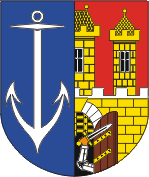 Městská část Praha 7Úřad městské částiÚtvar kontroly, auditu a stížností nábř. Kpt. Jaroše 1000detašované pracovištěDělnická 44a170 00  Praha 7Žádost o poskytnutí informace podle zákona č. 106/1999 Sb., zákona o svobodném přístupu k informacím, ve znění pozdějších předpisů Vážený pane,dne 03. prosince 2018 jsme obdrželi Vaši žádost  o poskytnutí informace podle zákona č. 106/1999 Sb., o svobodném přístupu k informacím, ve znění pozdějších předpisů (dále také jako „InfZ“). V obsahu Vaší žádosti žádáte o poskytnutí informací ve věci zveřejněné zprávy o testování úprav zvyšujících bezpečnost chodců v ulici Korunovační a to:Kým a podle jaké metodiky bude probíhat ono „monitorování a vyhodnocování“?Jaké konkrétní parametry budou sledovány?Jaké byly hodnoty těchto parametrů před zahájením experimentu?Jaké jsou požadované cílové hodnoty těchto parametrů, po jejichž dosažení bude experiment považován za úspěšný, resp. při jejichž nedosažení bude považován za neúspěšný?Jsou-li shora uvedené informace obsaženy v nějakém dokumentu, žádám o poskytnutí těchto dokumentů. Nejsou-li, žádám o informaci, kdy, kým a jak byly stanoveny.Informace požadujete poskytnout elektronicky.V souladu s ustanovením § 14 odst. 5 písm. d) InfZ Vám požadované informace poskytujeme a sdělujeme, že pro předmětné dopravní opatření v ulici Korunovační, jehož cílem je zvýšení bezpečnosti chodců v této lokalitě, nebyly v provozu v čase před zavedením opatření úřadem městské části zjišťovány reálné parametry, jejich hodnoty, ani nastaveny požadované cílové hodnoty těchto parametrů. Úřad MČ Praha 7 nedisponuje takovým personálním ani odborným zázemím, aby mohl detailně vyhodnotit parametry dopravního proudu v čase před a po zavedení opatření v ulici Korunovační. Z tohoto důvodu Úřad MČ Praha 7 vyhodnotí zavedené opatření na základě reakcí chodců a řidičů a po diskuzi s odbornými pracovišti TSK, a.s. a Magistrátu hl. m. Prahy. S pozdravem								Bc. Jiří Pořízka									vedoucí ÚKAS	Rozdělovník:e-mail: foi+request-7577-6b1c3c84@infoprovsechny.czÚKAS- do spisového materiálu. PanMichal A. ValášekVÁŠ DOPIS ZNAČKY / ZE DNENAŠE ZNAČKAVYŘIZUJE / LINKAPRAHA/DATUM/01.12.2018MČ P7 169362/2018Bc. Jiří Pořízka/737110416/11.12.2018